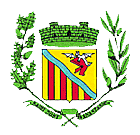 Commune de Sainte – Anastasie – Sur – Issole (83136)MARCHE PUBLIC DE TRAVAUXMarché à Procédure Adaptée.Marché n° :Date et heure limites de réception des offres :Le Lundi 20 Mai 2019 à 12 HeuresRèglement de la ConsultationSOMMAIREArticle premier : Objet et étendue de la consultation- Objet de la consultationLa présente consultation concerne : RENOUVELLEMENT DU RESEAU COMMUNAL D’ALIMENTATION EN EAU POTABLE, Chemin des FABRES, à SAINTE- ANASTASIE-SUR-ISSOLE (83136)Les travaux consistent au renouvellement du réseau communal d’A.E.P. au Chemin des FABRES, à Sainte Anastasie Sur Issole (83136) avant la réfection de la voirie par le Syndicat des Chemins.Dans le cas de circonstances exceptionnelles et imprévisibles des prestations complémentaires pourront être prises en compte dans le présent marché, sur la base d’un devis accepté et ratifié par les parties.De même un marché complémentaire pourra être passé sur la base de l’article 35-II- 4º et 5º si les conditions du Code des marchés publics sont remplies.Le pouvoir adjudicateur se réserve la possibilité d’engager des négociations avec le candidat sur la base de l’article 35 ou de l’article 28 du CMP dans les conditions prévues au règlement de consultation.- Etendue de la consultationLa présente procédure adaptée ouverte est soumise aux dispositions de l’article 28 du Code des marchés publics.- Décomposition de la consultationLes travaux comportent une seule tranche ferme. Ils font l’objet d’un lot unique.- Conditions de participation des concurrentsL’offre, qu’elle soit présentée par une seule entreprise ou par un groupement, devra indiquer l’ensemble des sous-traitants connus lors de son dépôt. Elle devra également indiquer les prestations (et leur montant) dont la sous-traitance est envisagée, la dénomination et la qualité des sous-traitants qui l’exécuteront à la place du titulaire, sauf lorsque le montant est inférieur à 600 Euro T.T.C.Le pouvoir adjudicateur ne souhaite imposer aucune forme de groupement à l’attributaire du marché. Toutefois, en cas de groupement un mandataire solidaire du groupement devra être désigné.Il est interdit aux candidats de présenter plusieurs offres en agissant à la fois :En qualité de candidats individuels et de membres d’un ou plusieurs groupements ;En qualité de membres de plusieurs groupements.- Nomenclature communautaireLa ou les classifications principales et complémentaires conformes au vocabulaire commun des marchés européens (CPV), par lot sont :Article 2 : Conditions de la consultation- Durée du marché - Délais d’exécutionLes délais d’exécution des travaux sont fixés à l’acte d’engagement et ne peuvent en aucun cas être modifiés.- Variantes et Options2.2.1- Variantes :Les concurrents doivent présenter une offre entièrement conforme au dossier de consultation (solution de base).Aucune solution variante ne sera prise en compte par le pouvoir adjudicateur.2.2.2- Options : Sans objet.- Délai de validité des offresLe délai de validité des offres est fixé à 120 jours à compter de la date limite de réception des offres.- Mode de règlement du marché et modalités de financementLes travaux seront financés selon les modalités suivantes :Financement sur les budgets Eau et Assainissement de la Commune (Imputations budgétaires : Eau : 21-21531 et Assainissement : 21-21532)Les sommes dues au(x) titulaire(s) et au(x) sous-traitant(s) de premier rang éventuel(s) du marché, seront payées dans un délai global de 30 jours à compter de la date de réception des factures ou des demandes de paiement équivalentes.- Conditions particulières d’exécutionCette consultation ne comporte aucune des conditions particulières d’exécution visées par l’article 14 du Code des marchés publics.Aucune prestation n’est réservée au profit d’entreprises ou d’établissements visés par l’article 15 du Code des marchés publics.Article 3 : Les intervenants :- Maîtrise d’œuvreLa maîtrise d’œuvre est assurée par :L’A.M.O. choisi par la Collectivité : Mr Clément MORIN, 2 impasse des Romarins, 04860 PIERREVERT. Mobile : 0685422641 – Mail : clement.morin@wanadoo.frLa mission du maître d’œuvre concerne le suivi des travaux.- Ordonnancement, Pilotage et Coordination du chantier :Sans objet.- Contrôle technique : Il sera assuré par le délégataire des services d’eau potable et d’assainissement collectif : La société SEERC dont les coordonnées des intervenants seront communiquées au titulaire du Marché lors de la notification d’exécution des travaux.- Sécurité et protection de la santé des travailleursLes prestations, objet de la présente consultation, relèvent du niveau II de coordination en matière de sécurité et de protection de la santé.3.4.1 - Plan Particulier de Sécurité et de Protection de la SantéLes entreprises seront tenues de remettre au coordonnateur S.P.S. un Plan Particulier de Sécurité et de Protection de la Santé.Article 4 : Contenu du dossier de consultation :Le dossier de consultation contient les pièces suivantes :Le règlement de la consultation (R.C.) pour le lot unique.L’acte d’engagement (A.E.) et ses annexesLe cahier des clauses administratives particulières (C.C.A.P.)Le cahier des clauses techniques particulières (C.C.T.P.) et ses documents annexésLe bordereau des prix unitairesLe devis estimatifLes plans de la zone des travauxLes formulaires DC1, DC2, DC6Le DCE est téléchargeable sur la plateforme de dématérialisation sur laquelle la commune a déposé son profil d’acheteur :Article 5 : Présentation des candidatures et des offresLes offres des concurrents seront entièrement rédigées en langue française et exprimées en EURO. Si les offres des concurrents sont rédigées dans une autre langue, elles doivent être accompagnées d’une traduction en français, certifiée conforme à l’original par un traducteur assermenté ; cette traduction doit concerner l’ensemble des documents remis dans l’offre.- Document à produireChaque candidat aura à produire un dossier complet comprenant les pièces suivantes, datées et signées par lui :Pièces de la candidature :Les renseignements concernant la situation juridique de l’entreprise tels que prévus à l’article 44 du Code des marchés publics :Copie du ou des jugements prononcés, si le candidat est en redressement judiciaire ;Déclaration sur l’honneur pour justifier que le candidat n’entre dans aucun des cas mentionnés à l’article 43 du CMP ;Renseignements sur le respect de l’obligation d’emploi mentionnée à l’article L. 5212-1 à 4 du code du travail ;Les renseignements concernant la capacité économique et financière de l’entreprise tels que prévus à l’article 45 du Code des marchés publics :Déclaration concernant le chiffre d’affaires global et le chiffre d’affaires concernant les travaux objet du contrat, réalisés au cours des trois derniers exercices disponibles ;Bilans ou extraits de bilans, concernant les trois dernières années, des opérateurs économiques pour lesquels l’établissement des bilans est obligatoire en vertu de la loi ;Les renseignements concernant les références professionnelles et la capacité technique de l’entreprise tels que prévus à l’article 45 du Code des marchés publics :Indication des titres d’études et professionnels de l’opérateur économique et/ou des cadres de l’entreprise, et notamment des responsables de prestation de services ou de conduite des travaux de même nature que celle du contrat ;Déclaration indiquant l’outillage, le matériel et l’équipement technique dont le candidat dispose pour la réalisation de contrats de même nature ;Déclaration indiquant les effectifs moyens annuels du candidat et l’importance du personnel d’encadrement pour chacune des trois dernières années ;Pour justifier des capacités professionnelles, techniques et financières d’autres opérateurs économiques sur lesquels il s’appuie pour présenter sa candidature, le candidat produit les mêmes documents concernant cet opérateur économique que ceux qui lui sont exigés par le pouvoir adjudicateur. En outre, pour justifier qu’il dispose des capacités de cet opérateur économique pour l’exécution des prestations, le candidat produit un engagement écrit de l’opérateur économique.NOTA : Avant de procéder à l’examen des candidatures, s’il est constaté que des pièces visées ci-dessus sont manquantes ou incomplètes, le pouvoir adjudicateur peut décider de demander à l’ensemble des candidats concernés de produire ou compléter ces pièces dans un délai de 10 jours. Les autres candidats qui ont la possibilité de compléter leur candidature, en seront informés dans le même délai.Pièces de l’offre :Un projet de marché comprenant :L’acte d’engagement (A.E.) et ses annexes : à compléter par les représentants qualifiés des entreprises ayant vocation à être titulaire du contratLe cahier des clauses administratives particulières (C.C.A.P.) : cahier ci-joint à accepter   sans aucune modification, daté et signéLe cahier des clauses techniques particulières (C.C.T.P.) et ses documents annexés, cahier ci-joint à accepter sans aucune modification, daté et signéLe bordereau des prix unitaires : à fournir par l’entreprise et portant sur les prestations à réaliser et celles susceptibles d’exécution.Le détail estimatif ou DPGFLes fiches techniques correspondant aux produits et prestations proposés par le candidatUn mémoire justificatif des dispositions que chaque candidat se propose d’adopter pour l’exécution des travaux le concernant. Ce document comprendra toutes justifications et observations de l’entrepriseNote détaillant les dispositions relatives à la gestion, à la valorisation et à l’élimination des déchets de chantierLe planning d’exécution détaillé et les délais prévus pour chaque phase des travaux.L’offre du candidatLe dossier sera transmis au moyen d’un pli contenant les pièces de la candidature et de l’offre clairement identifiables.A compter du 1er janvier 2010 et conformément à l'arrêté du 14 décembre 2009 relatif à la dématérialisation des procédures de passation des marchés publics, l'identification des opérateurs économiques pour accéder aux documents de la consultation n'est plus obligatoire. Toutefois, nous attirons votre attention sur le fait que l'identification vous permet d'être tenu informé automatiquement des modifications et des précisions éventuellement apportées au DCE. Dans le cas contraire, il vous appartiendra de récupérer par vos propres moyens les informations communiquées.NOTA :L’attention des candidats est attirée sur le fait que s’ils veulent renoncer aux bénéfices de l’avance prévue au cahier des clauses administratives particulières, ils doivent le préciser à l’acte d’engagement.-Variantes : Aucune variante ne sera acceptée par le pouvoir adjudicateur.- Usage de matériaux de type nouveau :	Tout matériau de type nouveau dont l’entité adjudicatrice envisage l’utilisation devra au préalable être validé par le Maître d’œuvre et le Maitre d’ouvrage.Article 6 : Sélection des candidatures et jugement des offresLa sélection des candidatures et le jugement des offres seront effectués dans le respect des principes fondamentaux de la commande publique.Les critères intervenant pour la sélection des candidatures sont :Garanties et capacités techniques et financières Capacités professionnellesLes critères retenus pour le jugement des offres sont pondérés de la manière suivante :La Valeur technique : 60%Sur la base d’une note explicitant la méthode que le candidat compte employer pour la réalisation de ces missions, en insistant sur les points suivants :L’expérience du candidat : 10 pointsLe personnel de l’entreprise affecté aux travaux (nombre et CV sommaire) : 6 pointsLe matériel de l’entreprise affecté aux travaux : 6 pointsLa documentation fournie (fiches techniques, notices, agréments éventuels.) : 7 pointsLa note méthodologique : 15 pointsLa prise en compte des critères environnementaux : 6 pointsLa fourniture du calendrier des travaux : 10 pointsLe Prix des prestations sera évalué selon la formule suivante à partir du montant des offres présentées : (Offre la moins élevée / Offre du Candidat) x 40Après application de la formule, la note des candidats sera arrondie à 2 décimales. Si la 3e décimale est inférieure à 5, l’arrondi s’effectue au centième inférieur, si la 3e décimale est supérieure ou égale à 5, l’arrondi s’effectue au centième supérieur.Dans le cas où des erreurs de multiplication, d’addition ou de report seraient constatées dans la décomposition du prix global forfaitaire ou dans le bordereau de prix unitaire figurant dans l’offre d’un candidat, il ne sera tenu compte que des montants corrigés pour le jugement de la consultation. Toutefois si l’entrepreneur concerné est sur le point d’être retenu, il sera invité à les rectifier ; en cas de refus, son offre sera éliminée comme non cohérente.Une note globale sera attribuée à chaque candidat et un classement sera effectué.L’offre la mieux classée sera donc retenue à titre provisoire en attendant que le ou les candidats produisent les certificats et attestations des articles 46-I et 46-II du Code des marchés publics. Le délai imparti par le pouvoir adjudicateur pour remettre ces documents ne pourra être supérieur à 10 jours.Dans l’hypothèse où le Pouvoir adjudicateur ne parviendrait pas à déterminer l’offre économiquement la plus avantageuse au cours de l’examen des offres, des négociations pourront être engagées.Ces dernières se dérouleront avec les trois candidats dont les offres ont été jugées les meilleures à l’issue d’un pré-classement élaboré sur la base des critères de jugement définis dans le présent règlement de la consultation.Ces négociations pourront revêtir la forme d’entretiens dans les locaux de la CAC ou d’écrits (courriers, fax, mails...) à l’issue desquels un nouveau classement sera établi dans le respect des critères définis dans le règlement de la consultation.Article 7 : Conditions d’envoi ou de remise des plis7.1 – Transmission par voie électronique Les candidats transmettent leur offre par voie électronique sur la plateforme www.marches-securises.fr  portant les mentions d’identification de l’offre :Ce pli doit contenir  les pièces définies dans le présent document et être déposé sur la plateforme marches-securises.fr et parvenir à destination avant la date et l’heure limites de réception des offres indiquées sur la page de garde du présent document.Le pli qui serait remis après la date et l’heure limites précitées ne sera pas retenu.7.2– Transmission électroniqueLe pouvoir adjudicateur demande, selon la réglementation en vigueur, la transmission des documents par voie électronique. Il est à préciser que le choix du mode de transmission est irréversible : l’emploi d’un mode de transmission différencié entre la candidature et l’offre n’est pas autorisée.La transmission des plis sur un support physique électronique (CD-ROM, disquette ou tout autre support matériel) n’est pas autorisée.Le fuseau horaire de référence sera celui de (GMT+ 01:00) Paris, Bruxelles, Copenhague, Madrid.Article 8 : Renseignements complémentaires8.1- Instance chargée des recours :                                        Tribunal Administratif de Toulon                                               5 rue racine – CS 4051083 041 TOULON CEDEX 9Téléphone : 04.94.42.79.30Télécopie : 04.94.42.79.89Télécopie du greffe des procédures d’urgence et des reconduites à la frontière : 04.94.24.89.76 Courriel : greffe.ta-toulon@juradm.fr8.2- Demande de renseignementsPour obtenir tous les renseignements complémentaires qui leur seraient nécessaires au cours de leur étude, les candidats devront faire parvenir au plus tard 10 jours avant la date de remise des offres, une demande écrite à :Renseignement(s) administratif(s) : Mairie de Ste Anastasie/Issole Direction Générale des ServicesRue Notre – Dame83136 Sainte – Anastasie -Sur- Issole Tél. = 04 94 69 64 40Fax = 04 94 69 64 41Mail = s.anastasie@wanadoo.frRenseignement(s) technique(s) :Mairie de Ste Anastasie/Issole D.G.SRue Notre – Dame83136 Sainte-Anastasie-Sur-IssoleTél. : 04 94 69 64 40Fax : 04 94 69 64 41Mail : s.anastasie@wanadoo.frUne réponse sera alors adressée, par écrit, à toutes les entreprises ayant retiré le dossier, 6 jours au plus tard avant la date limite de réception des offres.- Documents complémentaires :Sans objet.- Visites sur sites et/ou consultations sur place :Sur demande de l’entreprise auprès des services municipaux, la collectivité se réservant la possibilité de faire une visite groupée du site à tous les candidats.Fait à Sainte-Anastasie- sur -Issole le 9 avril 2019.Le Maître d’Ouvrage :	L’entreprise : Pour accordLe Maire : J.P. MORIN.		(Cachet de l’entreprise + nom et qualité du signataire).ARTICLE PREMIER : OBJET ET ETENDUE DE LA CONSULTATION37.1 - OBJET DE LA CONSULTATION37.2 - ETENDUE DE LA CONSULTATION37.3 - DECOMPOSITION DE LA CONSULTATION37.4 - CONDITIONS DE PARTICIPATION DES CONCURRENTS47.5 - NOMENCLATURE COMMUNAUTAIRE4ARTICLE 2 : CONDITIONS DE LA CONSULTATION42.1 - DUREE DU MARCHE - DELAIS D’EXECUTION42.2 - VARIANTES ET OPTIONS47.6 - DELAI DE VALIDITE DES OFFRES57.7 - MODE DE REGLEMENT DU MARCHE ET MODALITES DE FINANCEMENT57.8 - CONDITIONS PARTICULIERES D’EXECUTION5ARTICLE 3 : LES INTERVENANTS53.1 - MAITRISE D’OEUVRE57.9 - ORDONNANCEMENT, PILOTAGE ET COORDINATION DU CHANTIER53.2 - CONTROLE TECHNIQUE57.10-SECURITE ET PROTECTION DE LA SANTE DES TRAVAILLEURS5ARTICLE 4 : CONTENU DU DOSSIER DE CONSULTATION5ARTICLE 5 : PRESENTATION DES CANDIDATURES ET DES OFFRES65.1 - DOCUMENT A PRODUIRE65.2 -VARIANTES87.11-USAGE DE MATERIAUX DE TYPE NOUVEAU8LClassification principaleClassification1Travaux de terrassement.2Eau potable. (411100003)Libellé%1-   Valeur technique de l’offre602-   Prix des prestations (fournitures et mises en œuvre)40